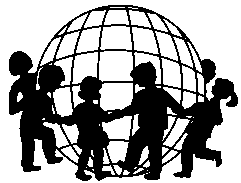         O M E POrganisation Mondiale pour l´Éducation Présoclaire World Organization for Early Childhood Education Organización Mundial para  National CommitteeVÝROČNÍ ZPRÁVA ZA ROK 2018Národní aktivityI v roce 2018 měl OMEP ČR své zastoupení v poradním sboru Ministerstva školství ČR v záležitostech předškolního vzdělávání. Díky zastoupení v poradním sboru byly členům předsednictva i v roce 2018 předkládány k připomínkování dokumenty navrhované MŠMT  týkající se předškolního vzdělávání. V roce 2018 byla obsahem jednání poradního sboru zejména diskuze nad metodikou k reformě financování regionálního školství pro předškolní vzdělávání, seznámení s vyhlášením rozvojového programu „Finanční překrývání přímé pedagogické činnosti učitelů se zohledněním provozu mateřských škol“, seznámení s Metodikou k implementaci výše uvedeného rozvojového programu, připomínkování Metodického doporučení k průběhu individuálního vzdělávání dětí v mateřských školách a ověření dosahování očekávaných výstupů, seznámení s náměty k novele školského zákona, připomínkování návrhu školních obědů zdarma a další aktuální otázky týkající se předškolního vzdělávání.Členové OMEP jsou pravidelně informováni o akcích ČV OMEP přeposíláním aktuálních informací emailem a prostřednictvím responzivních webových stránek. 22. 11. 2018 se uskutečnila v Muzeu JAK členská schůze, které se účastnilo 35 členů a hostů. Hostem členské schůze byla Mgr. et Mgr. Jaroslava Vatalová, která seznámila přítomné s aktuálními informacemi z MŠMT v oblasti předškolního vzdělávání a Mgr. Hana Splavcová z NÚV, která informovala o vývoji revize RVP PV a dalších novinkách z NÚV. Členové vědeckého a organizačního týmu prezentovali průběh světového shromáždění a konference k 70. výročí založení OMEP. Součástí výroční členské schůze byly volby do předsednictva, kde bylo zvoleno nové složení Předsednictva pro následující období 2019 – 2021.Stejně jako v předchozích dvou letech, tak i v březnu 2018 navštívilo 9 studentek z univerzity v Plymouthu ve Velké Británii tři mateřské školy v Praze, jejichž ředitelky jsou členky OMEP (Jana Vaníčková – MŠ Na Vrcholu, Praha 3, Jaromíra Pavlíčková MŠ Revoluční, Praha 1, Dana Moravcová MŠ Čtyřlístek, Praha 2). V rámci stáže se seznamovaly se systémem předškolního vzdělávání v České republice. Doprovázející vyučující pan Philip Selby je členem OMEP UK. Předsednictvo ČV OMEP se pravidelně setkávalo (4 x do roka). Na setkáních se řešily aktuální problémy ČV OMEP. V první polovině roku 2018 jsme se velmi intenzivně věnovali přípravě světového shromáždění a konference  OMEP k 70. výročí založení OMEP. Mezinárodní aktivitySvětová organizace pro předškolní výchovu pořádá každým rokem světové shromáždění, kterého se účastní delegace z celého světa. Současně se světovým shromážděním OMEP je organizovaná mezinárodní konference, která je vždy pro hostitelskou zemi prestižní odbornou událostí. Na konferenci dochází k výměně zkušeností renomovaných odborníků na předškolní vzdělávání z akademické sféry i praxe, účastní se ale i zástupci organizací jakou je například UNICEF. Pro rok 2018 byla pro realizaci světového shromáždění i konference OMEP vybrána Česká republika. V roce 2018 oslavil OMEP 70. výročí svého založení. Světové shromáždění a konference se konala ve dnech 25.6. – 29.6.2018. Konference se účastnilo téměř 700 účastníků ze 67 zemí světa. Podrobné informace o průběhu světového shromáždění a konference jsou zveřejněny na www.omep.cz.Ve dnech 14. – 16. 11. 2018 byla předsedkyně pozvána k vystoupení a účasti na konferenci s názvem Materská škola je pre vsetky deti, která se konala na Slovensku, v Bratislavě, při příležitosti Dne mateřských škol na Slovensku. Pořadatelem byl OMEP Slovensko. Vzhledem k zaneprázdnění předsedkyně se konference v zastoupení  zúčastnila Jana Prekopová, Priority pro rok 2019Příprava konference k 150. výročí založení 1. mateřské školy v ČecháchReprezentace ČV OMEP na Evropské schůzi a konferenci v Lisabonu v květnu 2019 Ustanovení cestovního grantu pro členy OMEP k podpoře jejich účasti na evropských konferencích OMEP.Účast na konferenci OMEP Slovensko k 190. výročí založení první opatrovny na Slovensku, v Banské Bystrici, ve dnech  7.- 8.11.2019.Spolupráce s ostatními organizacemi na poli předškolního vzdělávání – OMEP jako iniciátor pravidelných setkávání všech tří organizací.V Praze 11.2.2019                                           PhDr. Dana Moravcová, Ph.D.                                                                                   místopředsedkyně ČV OMEP